Consorzio 6 Toscana Sud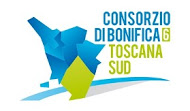 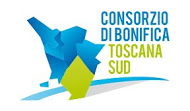 Viale Ximenes n. 3 – 58100 Grosseto- tel. 0564.22189bonifica@pec.cb6toscanasud.it-www.cb6toscanasud.it Codice Fiscale  01547070530  DIRETTORE GENERALEDecreto  N. 153 –  Data Adozione  18/04/2016     Atto Pubblicato su Banca Dati escluso/i allegato/i OGGETTO: Affidamento per il rinnovo annuale del servizio Security Software Suite WatchGuard XTM330, alla Errepi Distribuzione S.r.l. con sede in Grosseto (GR), via Senegal, 71  – p.iva 00832780530.CIG: Z371987912 - € 888,00 IVA di legge esclusaNumero proposta:   -DECRETO DEL DIRETTORE GENERALE N. 153 DEL 18 APRILE 2016L’anno duemilasedici il giorno diciotto (18) del mese di aprile alle ore 10,00 presso la sede del Consorzio in Grosseto, viale Ximenes n. 3IL DIRETTORE GENERALEVista la Legge Regionale n. 79 del 27.12.2012;Visto il Decreto del Presidente n. 223 del 22.01.2015 con il quale è stato assunto l’Arch. Fabio Zappalorti con la qualifica di Direttore Generale del Consorzio 6 Toscana Sud a far data dal 01 Febbraio 2015; Visto il vigente Statuto Consortile approvato con delibera n. 6 dell’Assemblea consortile seduta  n. 2 del 29.04.2015 e pubblicato sul B.U.R.T Parte Seconda n. 20 del 20.05.2015 Supplemento n. 78;  Visto in particolare l’Art. 39, comma 1 lettera b) e c) del Vigente Statuto;Visto il D.Lgs. 12 aprile 2006, n. 163 “Codice dei contratti di lavori, servizi e forniture”;Visto il D.P.R. 5 ottobre 2010, n. 207 “Regolamento di esecuzione e attuazione del Decreto Legislativo n. 163/2006”;Vista la L.R. 13 luglio 2007, n. 38 “Norme in materia di contratti pubblici e relative disposizioni sulla sicurezza e regolarità del lavoro” e successive modifiche ed integrazioni;Vista la L. 241/1990 “Nuove norme in materia di procedimento amministrativo e di diritto di accesso ai documenti amministrativi”;Considerato che il Consorzio ha la necessità di provvedere al rinnovo annuale del servizio Security Software Suite WatchGuard XTM330 necessario alla protezione della rete informatica; Vista la proposta economica della ditta  Errepi Distribuzione s.r.l. del 13.04.2016 per un’ importo complessivo pari ad € 888,00 iva di legge esclusa;Visto il Bilancio di Previsione anno 2016;Vista la bozza di contratto avente per oggetto “Servizio Security Software Suite WatchGuard XTM330”;Ritenuto che la ditta Errepi Distribuzione s.r.l. con sede in Grosseto (GR), via Senegal, 71  – p.iva 00832780530,  è in possesso dei requisiti di cui all’art.38 D.lgs. 163/2006;Considerato che sono state verificate la regolarità delle posizioni contributive, la tracciabilità dei flussi finanziari di cui all’art. 3 della Legge 13 agosto 2010 n.136;Visto il parere di Regolarità Contabile rilasciato dall’Area Amministrativa;Acquisito il numero CIG: Z371987912 rilasciato dall’Autorità Nazionale Anticorruzione (ANAC);DECRETAche le premesse costituiscono parte integrante del presente provvedimento.di approvare, per le motivazioni espresse in premessa, l'affidamento ai sensi dell’art. 125, comma 11 II periodo del D. Lgs. 163/2006 e s.m.i. per il rinnovo annuale del servizio Security Software Suite WatchGuard XTM330 alla Errepi Distribuzione s.r.l. con sede in Grosseto (GR), via Senegal, 71  – p.iva 00832780530;di dare atto che l’affidamento in oggetto trova copertura finanziaria per € 1.083,36 IVA compresa nel Bilancio di Previsione 2016 – Titolo 1 - categoria 1 – capitolo 8 - Art. 1 “Manutenzione e acquisto hardware e software del Consorzio” Assegnazione 6263- Impegno 6263.3.		IL DIRETTORE GENERALE		(Arch. Fabio Zappalorti)		CONTRATTO DI  AFFIDAMENTO ANNUALE PER IL Servizio Security Software Suite WatchGuard XTM330	(ai sensi dell’art.125 c.9 e c.11 II periodo del D.Lgs 163/2006 e s.m.i.)L’anno _____, il giorno ___ del mese di _____ nella sede del Consorzio 6 Toscana Sud, sita in Grosseto, viale Ximenes n. 3, sono presenti:Arch. Fabio Zappalorti, nato a Gavorrano (GR) il 19.05.1963, in qualità di Direttore Generale del Consorzio 6 Toscana Sud, con sede in Grosseto (GR), viale Ximenes n.3, c.f.01547070530;_____________, nato a ________ il __________,  residente a _______________, via __________ n.___,  P.IVA ____________;PREMESSOche con Decreto del Direttore Generale n. ______del ________, pubblicato all’albo pretorio on-line del Consorzio, è stato affidato alla Ditta_______ il rinnovo annuale per il servizio ________________________________;che le premesse del sopra citato Decreto e l’offerta economica citata in esso, costituiscono parte integrante e sostanziale del presente contratto;TUTTO CIO’ PREMESSOle parti convengono e stipulano quanto di seguito riportato:Conferimento e Oggetto del Contratto: l’Arch. Fabio Zappalorti, Direttore Generale del Consorzio 6 Toscana Sud, concede alla Ditta ________ l’affidamento _____________________________________;Espletamento del servizio: la ditta ________________ si rende disponibile entro 15 giorni a far data dalla presente scrittura;Corrispettivo del servizio: il compenso per il servizio ______________________, è stabilito pari ad euro _________ IVA di legge esclusa per una fattura di complessivi Euro ______, di cui Euro _____ per l’IVA;Accettazione:  la Ditta __________ dichiara di aver visionato, di ben conoscere e di non avere difficoltà o dubbi sull’esecuzione del servizio oggetto della presente scrittura;Divieto di cessione del contratto e subappalto: il contratto non può essere ceduto, a pena di nullità. Il subappalto non è ammesso;Tempi e modalità di pagamento: il pagamento di ogni fattura sarà effettuato a 60 giorni data fattura;  la liquidazione avverrà mediante emissione di appositi mandati di pagamento sul conto corrente dedicato del quale sarà onere della ditta comunicare quanto stabilito ai punti successivi.Il Consorzio 6 Toscana Sud prima di procedere al pagamento, verificherà la regolarità contributiva del ditta affidataria, nonché l’assolvimento da parte degli obblighi relativi alla tracciabilità dei flussi finanziari;Comunicazioni obbligatorie sulla tracciabilità: i rapporti finanziari con la Ditta ________ soggiacciono alle norme sulla tracciabilità dei movimenti finanziari, pertanto l’aggiudicatario è tenuto ad assolvere tutti gli obblighi previsti all’art.3 della L.136/2010 e all’art.6 della L.217/2010. Ai sensi dell’art.3 c.7 della L.136/2010, così come modificato dalla L.217/2010, pena la sanzione amministrativa pecuniaria prevista per legge, la Ditta _______ deve comunicare al Consorzio 6 Toscana Sud:gli estremi identificativi del proprio conto corrente dedicato entro 7 giorni dalla sua accensione o, nel caso di conto corrente già esistente, dalla sua prima utilizzazione in operazioni finanziarie relative ad una commessa pubblica;nello stesso termine (entro 7 giorni) le generalità e il codice fiscale delle persone delegate ad operare su di esso. la Ditta _______ deve altresì comunicare ogni modifica ai dati trasmessi. E’ammissibile assolvere l’onere di comunicazione mediante l’invio di dichiarazioni sostitutive redatte ai sensi del DPR 445/2000. L’omessa, tardiva o incompleta comunicazione degli elementi informativi di cui sopra, ai sensi dell’art. 6 comma 4 della L. 136/2010, comporta l’applicazione a carico del soggetto inadempiente di una sanzione amministrativa pecuniaria da € 500,00  ad  € 3.000,00;Codice Identificativo C.I.G.: la Ditta _________ è tenuto ad inserire in tutti i documenti fiscali il  CIG: _________ attribuito dall’Associazione Nazionale Anticorruzione, adempiendo a quanto previsto all’art.3 della L.136/2010;Nomenclatura – C.P.V. e sua descrizione: il servizio è riconducibile ai sensi del vocabolario comune per gli appalti pubblici, adottato dal regolamento (CE) n. 213/2008, al  CPV: ________ - _____________________;Clausola comportamentale: l’Affidatario (e per suo tramite, i suoi dipendenti e/o collaboratori), con la sottoscrizione del presente contratto, ai sensi degli artt.46 e 47 del D.P.R. n.445/2000, si obbliga a prendere visione e a conformarsi al Codice di Comportamento, approvato con Decreto del Presidente 29.1.2016 n.2 e pubblicato nella Sezione “Amministrazione Trasparente”, del sito Internet del Consorzio, dichiarando l’assenza di conflitto di interessi ai sensi dell’art.14, comma 3., lettera f) del medesimo Codice. L’eventuale violazione degli obblighi di condotta comporterà la risoluzione o la decadenza della presente scrittura.Personale impiegato: la Ditta _____________ qualora impieghi, per lo svolgimento delle attività contrattuali, personale in numero e qualifica adeguata e tale da garantire comunque il regolare svolgimento delle attività contrattuali. Sarà cura dell’affidatario rispettare tutte le norme di legge relative al personale dipendente, come quelle riguardanti gli obblighi retributivi, contributivi e assicurativi, la non discriminazione ecc. previsti dai contratti collettivi. Il Consorzio è estraneo ad ogni controversia che dovesse insorgere tra l’appaltatore e il personale impiegato nell’esecuzione delle attività contrattuali.Trattamento dei dati personali: il trattamento dei dati personali, ai sensi del D.Lgs. n.196/2003 e s.m.i., sarà improntato a liceità e correttezza nella piena tutela dei diritti della Parte e della sua riservatezza. I dati dichiarati saranno utilizzati esclusivamente per le formalità di cui al presente affidamento e non saranno comunicati a terzi.Rinvio: per quanto non espressamente previsto dalla presente scrittura, si fa riferimento alle disposizioni normative vigenti in materia.    IL DIRETTORE GENERALE         (Arch. Fabio Zappalorti)la ditta affidataria(___________________)Parere di Regolarità ContabileIl sottoscritto Dott. Carlo Cagnani in qualità di Direttore dell’Area Amministrativa esprime sulla presente Decreto  il parere, in ordine alla sola Regolarità Contabile: FAVOREVOLEFirmato Dott. Carlo CagnaniATTESTATO DI PUBBLICAZIONEIl sottoscritto Direttore dell’ Area Amministrativa certifica che il presente Decreto viene affisso all’Albo pretorio del Consorzio a partire dal 26.04.2016, per almeno 10 giorni consecutivi,  ai fini di pubblicità e conoscenza.Il Direttore Area AmministrativaFirmato Dott. Carlo Cagnani